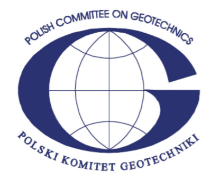 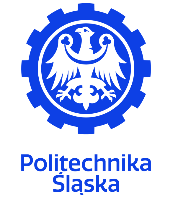 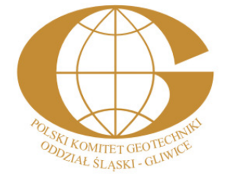 Zaznacz odpowiednie pola:KONFERENCJA:  XIX Krajowa Konferencja Mechaniki Gruntów i Inżynierii Geotechnicznej  VIII Ogólnopolska Konferencja Młodych GeotechnikówTEMATYKA ARTYKUŁU:  Badania laboratoryjne i terenowe   Zagadnienia teoretyczne i modelowanie w geotechnice  Wzmacnianie podłoża gruntowego  Geotechnika a kwestie środowiskowe  Projektowanie geotechniczne  Budownictwo komunikacyjne i podziemne.  Forum Nauka - PraktykaCZASOPISMA PŁATNE:W przypadku kwalifikacji przez Komitet Naukowy jestem zainteresowana/y publikacją artykułu za dodatkową opłatą w:  Studia Geotechnica et Mechanica   Archives of Civil EngineeringTYTUŁ ARTYKUŁUImię Nazwisko 1Imię Nazwisko 2Imię Nazwisko 31 Stopień/tytuł naukowy, afiliacja, adres pocztowy, adres mailowy2 Stopień/tytuł naukowy, Afiliacja, adres pocztowy, adres mailowy3 Stopień/tytuł naukowy, Afiliacja, adres pocztowy, adres mailowySTRESZCZENIETekst streszczenia w języku polskim (250 – 500 słów) …………………………………………….………… …………………………………………………………………………………………………………………………………………………………………………….…………………………………………………………………………………………………………………………………………………………………………….…………………………………………………………………………………………………………………………………………………………………………….…………………………………………………………………………………………………………………………………………………………………………….…………………………………………………………………………………………………………………………………………………………………………….…………………………………………………………………………………………………………………………………………………………………………….…………………………………………………………………………………………………………………………………………………………………………….(liczba słów: ……)Słowa kluczowe (2 – 4): ………………………………….Autor korespondencyjny: ……………………………….. Wyślij niniejszy plik na adres Sekretariatu Konferencji: magdalena.kowalska@polsl.pl w terminie do 30.10.2022. Nazwa pliku powinna zaczynać się nazwiskiem pierwszego autora, następnie kolejni autorzy i pierwsze 3 słowa tytułu, np. “KOWALSKA KWIECIEŃ Analiza numeryczna nasypu”.